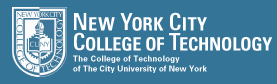 Roger Herra Altaf Raffik Jay SinghTCET 4140 Telecommunication Network ManagementProfessor Viviana VladutescuProject 1December 17, 2013Use the factor technique to estimate the cost of installing a local area network in a factory environment having the following characteristics: One large building on a single level will require a total of 3000ft of coaxial (broadband) cable to network its six departments. Six network interface units (NIUs) will be required, and a total of 50 taps will have to be made to connect all the anticipated workstations and programmable devices. Two modems are needed, in addition to one network manager/analyzer that costs $30000. The information necessary to make the estimate may be obtained from the worksheet shown in the table below. How accurate do you think such an estimate would be?The Cost Factor TechniqueC=  + C (minimum) 	= (3000 ft. * $20 per ft.) + (50 * $17) + (6 * $500) + (2 * $1000) + $30,000      		= $60,000 + $850 + $3000 + $2000 + $30,000 = $95,850C (maximum) 	= (3000 ft. * $20 per ft.) + (50 * $20) + (6 * $1000) + (2 * $1000) + $30,000      		= $60,000 + $1000 + $6000 + $2000 + $30,000 		= $99,000The estimated cost using the cost factor technique ranges from $95,850 to $99,000 using the information given.2. If a nominal interest rate of 8% is compounded continuously, determine the unknown quantity in each of the following situations:a)  What uniform end-of-year amount for 10 years is equivalent to $8000 at the end of year 10?(A/F, r%, N) = F  (A/8000, 8%, 10) = $8000  = $543.67b)  What is the present equivalent value of $1000 per year for 12 years?(P/ A, r%, N) = A (P/ 1000, 8%, 12) = $1000  = $7,409. 39c)  What is the future equivalent at the end of the sixth year of $243 payments made every six months during the sixth year?(F/A, r%, N) = A (F/243, 4%, 12) = $243  = $3,668. 30d). Find the equivalent lump-sum amount at the end of year nine when P0=$1000 and a nominal interest rate of 8% is compounded continuously.(F/P, r%, N) = P (F/P, 8%, N) = $1000  = $2,054. 43ComponentCost per unitD1.Interbuilding connections$100-$150 per footX=2.Intrabuilding connections$20-$50 per footX=3.Cable installation$20 per foot3000 ft= $60,0004.Equipmenta) Broadband CATV amplifier$500-$1500X=    Taps$17-$20 each50= $850 - $1,000    Splitters $5-$15X=    NIUs$500-$1000 per port6= $3000 - $6,000    Modems$1000 each2= $2,000b)Basebands    NIUs$600 per portX=    Repeaters$ 1200-$1500 eachX=   Taps/transceivers$200-$300X=c)Network manager$10000-$30000   Network analyzer$300001= $30,000